 ПЕТРУША АННА ПЕТРІВНА 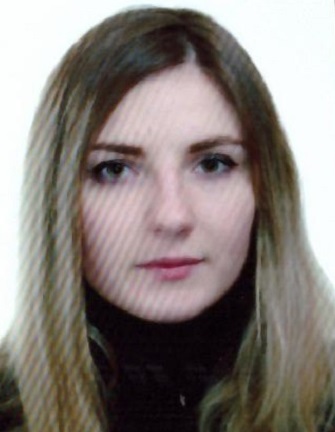 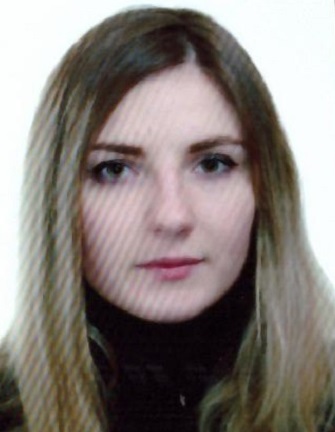 Факультет: Харчових технологій та управління якістю продукції АПК(https://nubip.edu.ua/structure/fht)Кафедра: Кафедра технології м’ясних, рибних та морепродуктів (https://nubip.edu.ua/node/2343)Спеціальність: Харчові технології (https://nubip.edu.ua/node/46870)Освітня програма: «Технологія зберігання консервування та переробки м’яса»Тема  магістерської роботи: Керівник:  к.т.н., доц. Савченко Олександр Аркадійович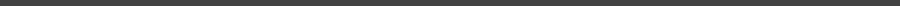 ПУБЛІКАЦІЇ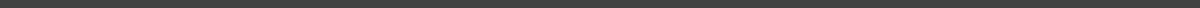 РЕФЕРАТОСОБИСТІ ДОСЯГНЕННЯ    ДОСВІД РОБОТИПОСТЕРРЕЗЮМЕ